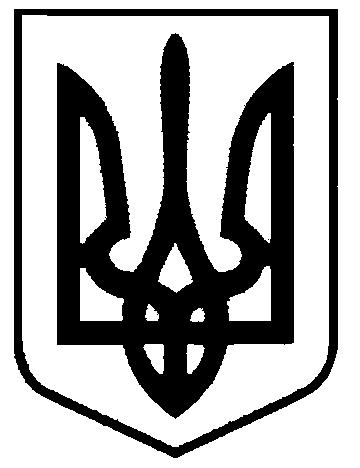 СВАТІВСЬКА МІСЬКА РАДАВИКОНАВЧИЙ КОМІТЕТРІШЕННЯвід  « 21 » червня  2018 р.    	       м. Сватове                                                    №  40 «Про зміну цільового призначення будівель по вул. 8 Березня, 51 м. Сватове»          Розглянувши звернення Давиденко Миколи Івановича з проханням визнати нежитловим приміщенням - літньою кухнею житловий будинок в зв’язку з непридатністю його для проживання, а літню кухню житловим будинком, що розташовані за адресою: м.Сватове, вул. 8 Березня, 51 і належать йому на підставі договору від 04 грудня 1989 року, враховуючи позитивний висновок житлово-побутової комісії виконавчого комітету Сватівської міської ради з цього приводу, керуючись ст.5,31 Закону України «Про державну реєстрацію речових прав на нерухоме майно та їх обтяжень, ст. 30 Закону України «Про місцеве самоврядування в Україні»,Виконавчий комітет Сватівської міської ради ВИРІШИВ:1. Визнати нежитловим приміщенням - літньою кухнею житловий будинок  площею 35,4м² в зв’язку з непридатністю його для проживання, а літню кухню житловим будинком, що розташовані за адресою: м. Сватове, вул. 8 Березня, 51  і належать  Давиденко Миколі Івановичу на підставі договору купівлі – продажу від 04 грудня 1989 року.2.  Зобов’язати   Давиденко Миколу Івановича звернутися  з відповідною заявою до суб’єкта, який здійснює повноваження у сфері державної реєстрації прав для реєстрації права власності для отримання свідоцтва про право власності на житловий будинок з господарськими будівлями, що розташовані за адресою: м. Сватове, вул. 8 Березня, 51  на  підставі даного рішення і інших правовстановлюючих документів.3. Контроль за виконанням даного рішення покласти на першого заступника міського  голови   Жаданову Л.В.Сватівський міський голова 			                                             Є.В Рибалко